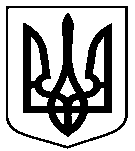 СУМСЬКА МІСЬКА РАДАVІІ СКЛИКАННЯ ХХІ СЕСІЯРІШЕННЯвід 22 лютого 2017 року № 1766-МРм. СумиПро звернення Сумської міської ради до Верховної Ради України щодо вимог Революції ГідностіКеруючись статтею 25 Закону України «Про місцеве самоврядування в Україні», Сумська міська радаВИРІШИЛА:1. Підтримати звернення до Верховної Ради України щодо вимог Революції Гідності (додається).2. Направити дане рішення до Верховної Ради України. 3. Опублікувати дане рішення в засобах масової інформації.4. Організацію виконання даного рішення покласти на першого заступника міського голови Войтенка В.В.Сумський міський голова						      О.М. ЛисенкоВиконавець: Левченко Ю.О.Додатокдо рішення Сумської міської ради «Про звернення Сумської міської ради до Верховної Ради України щодо вимог Революції Гідності»від 22 лютого 2017 року № 1766 – МРГолові Верховної Ради України Парубію А.В.Депутатам Верховної Ради УкраїниЗВЕРНЕННЯдо Голови Верховної Ради України Парубія А.В. та до депутатів Верховної Ради Українищодо вимог Революції ГідностіШановні високопосадовці!Рівно три роки тому ціною пролитої крові ми разом виконали першу з вимог Майдану – погнали бандитський режим Януковича. І врятували Україну від новітнього московського ярма.Але тепер ми розуміємо, що Революція Гідності не завершена. Бо досі винних у злочинах проти народу не покарано. Наслідки правління режиму Януковича не усунуто. Жодних докорінних змін системи не відбулося. Корупція процвітає. Люстрацію саботують. Олігархи продовжують знущатися з українців…Ба більше, постає реальна загроза реваншу антиукраїнських сил. Триває окупація наших земель і точиться кривава московсько-українська війна. Війна, яку і далі лицемірно називають «АТО». «АТО», яку обіцяли закінчити «не за дні, а за години»…Фактично український народ опинився сам-на-сам проти свавілля олігархату та московської навали. Бо ті, хто дорвався до влади під гаслами Революції Гідності, і не думають виконувати завдання, які ставили перед ними українці.Наші вимоги до влади, яка видерлася на високі крісла на крові Майдану:Негайно припиніть соціальний – ціновий, тарифний та пенсійний – пограбунок! Ви, «слуги народу», з жиру біситесь, коли Нація бореться за виживання. «Затягуйте паски» на пузах олігархів, а не на шиях українців!Навіть не думайте приватизувати стратегічні та прибуткові підприємства! Народ вимагав від вас протилежного – повернення незаконно приватизованих активів у власність держави. Національні багатства – на службу Україні, а не олігархам!Не смійте скасовувати мораторій на торгівлю українською землею! Бо ця полита кров’ю і потом земля – власність Нації, а не ваша. Продаж землі – це торгівля Батьківщиною вроздріб.Відчепіться від малого та середнього підприємництва! Потрібні надходження до бюджету? Трусіть офшори і олігархат!Зупиніть торгівлю з т. зв. «Д-ЛНР» – торгівлю на крові! Жодних капітулянтських змін до Конституції щодо надання т. зв. «особливого статусу Донбасу».Не можете і не хочете? Ухваліть бодай новий закон про вибори і йдіть геть! Насправді це все, що ви ще здатні доброго вчинити після трьох злочинно змарнованих років.Сумський міський голова						         О.М.ЛисенкоВиконавець: Левченко Ю.О.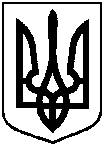 СУМСЬКА МІСЬКА РАДА40030, м. Суми, майдан Незалежності, 2, тел.: +38(0542) 700-560rada@meria.sumy.uaГолові Верховної Ради УкраїниПарубію А.В. 01008, м.Київ, вул. Грушевського, 5Депутатам Верховної Ради УкраїниШановні високопосадовці!Сумська міська рада на своєму засіданні 22 лютого 2017 року прийняла рішення № 1766 – МР «Про звернення Сумської міської ради до Верховної Ради України щодо вимог Революції Гідності» (копія рішення – додається).Рівно три роки тому ціною пролитої крові ми разом виконали першу з вимог Майдану – погнали бандитський режим Януковича. І врятували Україну від новітнього московського ярма.Але тепер ми розуміємо, що Революція Гідності не завершена. Бо досі винних у злочинах проти народу не покарано. Наслідки правління режиму Януковича не усунуто. Жодних докорінних змін системи не відбулося. Корупція процвітає. Люстрацію саботують. Олігархи продовжують знущатися з українців…Ба більше, постає реальна загроза реваншу антиукраїнських сил. Триває окупація наших земель і точиться кривава московсько-українська війна. Війна, яку і далі лицемірно називають «АТО». «АТО», яку обіцяли закінчити «не за дні, а за години»…Фактично український народ опинився сам-на-сам проти свавілля олігархату та московської навали. Бо ті, хто дорвався до влади під гаслами Революції Гідності, і не думають виконувати завдання, які ставили перед ними українці.Наші вимоги до влади, яка видерлася на високі крісла на крові Майдану:Негайно припиніть соціальний – ціновий, тарифний та пенсійний – пограбунок! Ви, «слуги народу», з жиру біситесь, коли Нація бореться за виживання. «Затягуйте паски» на пузах олігархів, а не на шиях українців!Навіть не думайте приватизувати стратегічні та прибуткові підприємства! Народ вимагав від вас протилежного – повернення незаконно приватизованих активів у власність держави. Національні багатства – на службу Україні, а не олігархам!Не смійте скасовувати мораторій на торгівлю українською землею! Бо ця полита кров’ю і потом земля – власність Нації, а не ваша. Продаж землі – це торгівля Батьківщиною вроздріб.Відчепіться від малого та середнього підприємництва! Потрібні надходження до бюджету? Трусіть офшори і олігархат!Зупиніть торгівлю з т. зв. «Д-ЛНР» – торгівлю на крові! Жодних капітулянтських змін до Конституції щодо надання т. зв. «особливого статусу Донбасу».Не можете і не хочете? Ухваліть бодай новий закон про вибори і йдіть геть! Насправді це все, що ви ще здатні доброго вчинити після трьох злочинно змарнованих років.Додатки: рішення Сумської міської ради від 22 лютого 2017 року № 1766 – МР «Про звернення Сумської міської ради до Верховної Ради України щодо вимог Революції Гідності» на 3 (трьох) сторінках.З повагою та за дорученням депутатів Сумської міської ради,Сумський міський голова	О.М. Лисенковід         лютого 2017  року №